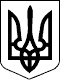 108 СЕСІЯ ЩАСЛИВЦЕВСЬКОЇ СІЛЬСЬКОЇ РАДИ7 СКЛИКАННЯРІШЕННЯ24.12.2019 р.                                     № 2020с. ЩасливцевеПро розгляд заяви           На виконання рішення Донецького окружного адміністративного суду від 02.12.2019р. у справі №***, розглянувши повторно заяву громадянки України *** б/н (вх.№*** від 17.07.2019р.) про надання дозволу на розробку проекту землеустрою щодо відведення безоплатно у власність земельної ділянки, орієнтовною площею 0,1000 га, для будівництва і обслуговування житлового будинку, господарських будівель і споруд,  яка розташована за адресою: вул. Київська, с. Щасливцеве Генічеського району Херсонської області, що поруч з земельною ділянкою з кадастровим номером 6522186500:04:001:16***, та надані документи, враховуючи рішення №1686 від 12.06.2019р., прийняте 93 сесією Щасливцевської сільської ради 7 скликання, керуючись ст.ст. 12, 19, 38, 39, 118, 121 Земельного кодексу України та ст. 26 Закону України «Про місцеве самоврядування в Україні» сесія сільської радиВИРІШИЛА:1. Відмовити  *** у  наданні дозволу на розробку проекту землеустрою щодо відведення безоплатно земельної ділянки у власність, орієнтовною площею 0,10 га, розташованої за адресою:                   вул. Київська, с. Щасливцеве, Генічеського району Херсонської області для будівництва і обслуговування житлового будинку, господарських будівель і споруд, поруч з земельною ділянкою з кадастровим номером 6522186500:04:001:16***, у зв’язку  з наданням дозволу на розробку проекту землеустрою на бажану земельну ділянку іншій особі. 2. Про прийняте рішення повідомити зацікавлених осіб. 3. Контроль за виконанням рішення покласти на постійно діючу комісію Щасливцевської сільської ради з питань регулювання земельних відносин та охорони навколишнього середовища.Сільський голова                                                                     В.ПЛОХУШКО	